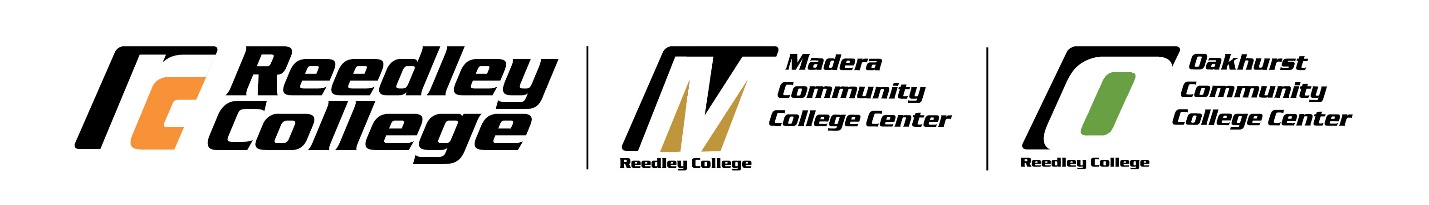 Deans’ Council MeetingThursday, February 23, 20179:30 am RC-PCR/MCCC-AVI-101D/OCCC-6AGENDAReview of Agenda and Meeting Notes 2.16.17Memo to PC-classified positions, budget items-all10:00am -Dr. CaldwellSchedule Calendar- JDCTE-Transitions Budget- DCDivision Reports -1 minute  Other BusinessRC Campus: Offices and Computers Fall 2017